AIKATAULU AURAJOENTIEN KULTTUURIRALLI TAPAHTUMASSA 27.-28.8.2022.1.TURKU LINJA-AUTOASEMA                                                                                                                                     TILAUSAJOLAITURI		KLO 10:30	KLO 11:30	KLO 14:30	KLO 16:002.ILMARINEN.			KLO 10:45	KLO 11:45	KLO 14:45	KLO 16:153.VILKKIMÄEN MEIJERI.		KLO 10:50	KLO 11:50	KLO 14:50	KLO 16:204.LIEDON KUNNANTALO.		KLO 10:55	KLO 11:55	KLO 14:55	KLO 16:255.VILKKIMÄEN MEIJERI.		KLO 11:00	KLO 12:00	KLO 15:00	KLO 16:306.NAUTELANKOSKI / LIEDON AS.	KLO 11:10	KLO 12:10	KLO 15:10	KLO 16:407.AURAN KK.			KLO 11:20	KLO 12:20	KLO 15:20	KLO 16:508.AURAN KESKUSTA.		KLO 11:25	KLO 12:25	KLO 15:25	KLO 16:559.SÄÄSTÖKALLIO / VT9 TH.		KLO 11:30	KLO 12:30	KLO 15:30	KLO 17:0010.AUVAINEN.			KLO 11:35	KLO 12:35	KLO 15:35	KLO 17:0511.RIIHIKOSKI OP/PYSÄKKI.		KLO 11:40	KLO 12:40	KLO 15:40	KLO 17:1012.PÖYTYÄN KK.		KLO 11:45	KLO 12:45	KLO 15:45	KLO 17:1513.HAVERI.			KLO 11:50	KLO 12:50	KLO 15:50	KLO 17:2014.ORIPÄÄ KIVIMAKASIINI.		KLO 12:00	KLO 13:00	KLO 16:00	KLO 17:3014.ORIPÄÄ KIVIMAKASIINI.		KLO 12:30	KLO 14:30	KLO 16:0013.HAVERI.			KLO 12:40	KLO 14:40	KLO 16:1012.PÖYTYÄ KK			KLO 12:45	KLO 14:45	KLO 16:1511.RIIHIKOSKI PÄIVÄKOTI KIRSIKAN PYSÄKKI.KLO 12:50	KLO 14:50	KLO 16:2010.AUVAINEN			KLO 12:55	KLO 14:55	KLO 16:259.SÄÄSTÖKALLIO / VT9 TH.		KLO 13:00	KLO 15:00	KLO 16:308.AURA KESKUSTA.		KLO 13:05	KLO 15:05	KLO 16:357.AURA KK.			KLO 13:10	KLO 15:10	KLO 16:406.NAUTELANKOSKI / LIEDON AS.	KLO 13:20	KLO 15:20	KLO 16:505.VILKIMÄEN MEIJERI.		KLO 13:25	KLO 15:25	KLO 16:554.LIEDON KUNNANTALO.		KLO 13:30	KLO 15:30	KLO 17:003.VILKKIMÄEN MEIJERI.		KLO 13:35	KLO 15:35	KLO 17:052.ILMARINEN			KLO 13:40	KLO 15:40	KLO 17:101.TURKU LINJA-AUTOASEMA.	KLO 14:00	KLO 16:00	KLO 17:30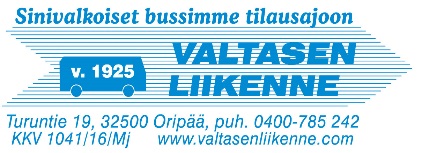 